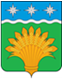 КЕМЕРОВСКАЯ ОБЛАСТЬ - КУЗБАСССовет народных депутатов Юргинского муниципального округа первого созывадвадцать четвертое заседаниеРЕШЕНИЕот 20 мая 2021 года  № 112-НАОб отмене отдельных муниципальных правовых  актов В соответствии с Федеральным законом от 06.10.2003  № 131 «Об общих принципах организации местного самоуправления в Российской Федерации», руководствуясь статьей 61 Устава муниципального образования Юргинский муниципальный округ Кемеровской области - Кузбасса, Совет народных депутатов  Юргинского муниципального округа РЕШИЛ:1. Отменить решения Совета народных депутатов Юргинского муниципального района:- от  26.12.2018 №19-НПА «О правилах оптовой, розничной, мелкорозничной торговли и общественного питания Юргинского муниципального округа»;- от  18.10.2018 №5-НПА «Об утверждении Порядка заключения соглашений о передаче осуществления части полномочий по решению вопросов местного значения между органами местного самоуправления Юргинского муниципального района и органами местного самоуправления сельских поселений, входящих в состав Юргинского муниципального района». 2.  Настоящее решение опубликовать  в газете «Юргинские ведомости» и разместить в информационно - телекоммуникационной сети «Интернет» на официальном сайте администрации Юргинского муниципального округа.3. Настоящее решение вступает в силу после его официального опубликования в газете «Юргинские ведомости».         4. Контроль за исполнением настоящего решения возложить на постоянную комиссию Совета народных депутатов Юргинского муниципального округа  по бюджету, налогам, финансовой и экономической политике.Председатель Совета народных депутатов     Юргинского муниципального округаИ.Я. БережноваГлава Юргинского муниципального округа20 мая 2021 годаД.К. Дадашов